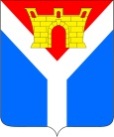 АДМИНИСТРАЦИЯ УСТЬ-ЛАБИНСКОГО ГОРОДСКОГО ПОСЕЛЕНИЯ  УСТЬ-ЛАБИНСКОГО РАЙОНА П О С Т А Н О В Л Е Н И Еот 17.08.2020                                                                                            № 512город Усть-ЛабинскО внесении изменения в постановление администрации
 от 25 мая 2020 года №360 «О подготовке жилищно-коммунального комплекса и объектов социальной сферы в Усть-Лабинском городском поселении Усть-Лабинского района к осенне-зимнему периоду
 2020-2021 года»В связи с кадровыми изменениями в администрации Усть-Лабинского городского поселения Усть-Лабинского района п о с т а н о в л я ю:         1. Внести в постановление администрации Усть-Лабинского городского поселения Усть-Лабинского района от 25 мая 2020 года №360 «О подготовке жилищно-коммунального комплекса и объектов социальной сферы в Усть-Лабинском городском поселении Усть-Лабинского района к осенне-зимнему периоду 2020-2021 года» изменение, изложив приложение № 1 в новой редакции (прилагается). 2. Отделу по общим и организационным вопросам администрации         Усть-Лабинского городского поселения Усть-Лабинского района (Владимирова) разместить настоящее постановление на официальном сайте администрации Усть-Лабинского городского поселения Усть-Лабинского района в сети Интернет www.gorod-ust-labinsk.ru3. Контроль за выполнением настоящего постановления оставляю за собой.4. Настоящее постановление вступает в силу после его официального обнародования.ГлаваУсть-Лабинского городского поселения Усть-Лабинского района                                                              С.А.Гайнюченко                                                                        Приложение                                                                        УТВЕРЖДЕН							постановлением администрации							Усть-Лабинского  городского  							Усть-Лабинского района 							от 17.08.2020 № 512состав комиссии по координации хода подготовки жилищно-коммунального комплексаи объектов социальной сферы к работе в осенне-зимний период 2020-2021года в Усть-Лабинском городском поселении Усть-Лабинского района.                                  Члены комиссии:Начальник отдела по вопросам работы городского хозяйстваадминистрации Усть-Лабинского городскогопоселения Усть-Лабинского района                                                   Д.Н. СмирновКоролев Виталий Александрович- заместитель главы Усть-Лабинского городского поселения Усть-Лабинского района, председатель комиссии;Смирнов Дмитрий Николаевич- начальник отдела по вопросам работы городского хозяйства администрации Усть-Лабинского городского поселения Усть-Лабинского района, заместитель председателя комиссии;Бугай Ольга Владимировна- ведущий специалист муниципального казенного учреждения  Усть-Лабинского городского поселения «Административно-техническое управление», секретарь комиссии.Прохачев Александр Алексеевич- директор муниципального казенного учреждения  Усть-Лабинского городского поселения «Административно-техническое управление»;Выгонов Николай Борисович- начальник отдела по управлению муниципальной собственностью и земельным отношениям администрации Усть-Лабинского городского поселения Усть-Лабинского района;Киселев Михаил  Андреевич- директор муниципального бюджетного учреждения  «Город» (по согласованию);Чуйко Галина Викторовна- директор акционерного общества «Предприятие  «Усть-Лабинскрайгаз» (по согласованию);Подолян Павел Федорович- директор акционерного общества «Водопровод» (по согласованию);Меденюк Александр Викторович- директор филиала акционерного общества «НЭСК-электросети «Усть-Лабинскэлектросеть» (по согласованию);Рябыш Юрий Пантелеевич- директор акционерного общества «Очистные сооружения» (по согласованию);Пучкова Анжелика Владимировна- директор закрытого акционерного общества «Усть-Лабинсктеплоэнерго» (по согласованию);Макушин Вадим Васильевич- директор публичного акционерного общества «Кубаньэнерго» филиал «Усть-Лабинские электрические сети» (по согласованию);Артамонов Виталий Юрьевич- директор акционерного общества «Сахарный завод «Свобода» (по согласованию);Боюн Юрий Николаевич- директор общества с ограниченной ответственностью «Усть-Лабинскгазстрой»
 (по согласованию);Сафронов Иван Викторович- директор акционерного общества «Рассвет»
 (по согласованию);Валеев Александр Валерьевич- заместитель начальника Краснодарского территориального участка Северо-Кавказской дирекции по тепловодоснабжению филиала открытого акционерного общества «Российские железные дороги» (по согласованию);